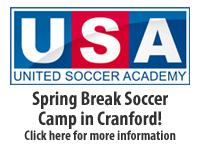 Spring Break CampsAge 2 to 14 • Camps/ Daytime/ EveningCRANFORD 2015 SPRING BREAK SOCCER CAMP SCHEDULE! (866) 345-BALL • www.UnitedSoccerAcademy.com FIRST PLAY SOCCER CAMPS (age 5-11): Experience the excitement of the world’s most popular sport at this highly appraised camp – First Play Soccer! Children will thrive in the exciting, fun atmosphere generated by our internationally qualified coaches and love the daily themes and soccer challenges!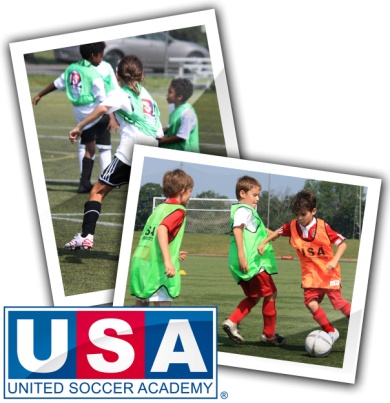 Days: Monday-FridayDates: April 6th-April 10thLocation: Orange Avenue SchoolTimes: 9am-12:30pmPlease click here for more information on First Play Soccer Campshttp://unitedsocceracademy.com/soccer-camps/traditional-soccer-camps/first-play-soccer-camps.html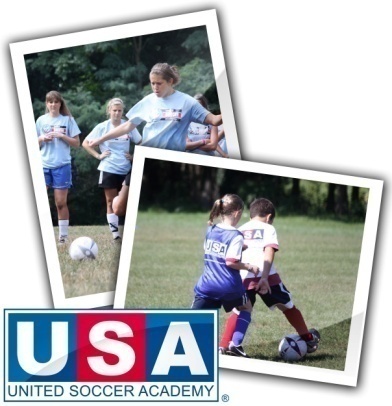 PREMIER PLAY SOCCER CAMPS (age 7-14): The Champions League is the world’s premier soccer club tournament, and United Soccer Academy is bringing its very own version to a town near you! It’s time for your child to become a Premier Player on one of USA’s Premier Play Soccer Camps.Days: Monday-FridayDates: April 6th-April 10thLocation: Orange Avenue SchoolTimes: 9am-12:30pmPlease click here for more information on Premier Play Soccer Campshttp://unitedsocceracademy.com/soccer-camps/traditional-soccer-camps/premier-play-soccer-camps.html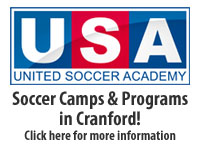 Summer  CampsAge 2 to 14 • Camps/ Daytime/ EveningCRANFORD 2015 SUMMER SOCCER CAMP SCHEDULE! (866) 345-BALL • www.UnitedSoccerAcademy.com 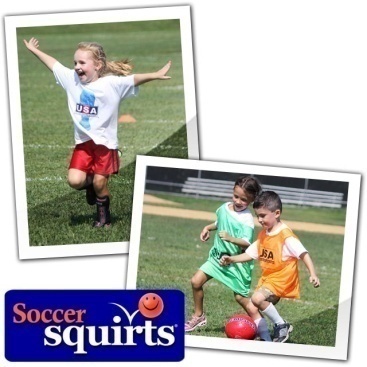 SOCCER SQUIRTS (age 3 to 5):  Often Imitated, Never Duplicated. Soccer Squirts introduces boys and girls to the beautiful game. Soccer Squirts learn the fundamental skills of soccer through a program of structured activities, fun based games, and scrimmages. Days: Monday-FridayDates: August 3rd-August 7thLocation: Orange Avenue SchoolTimes: 5pm-6pmPlease click here for more information on Soccer Squirtshttp://unitedsocceracademy.com/soccer-programs/soccer-squirts.htmlPRE ACADEMY SOCCER (age 5 to 7):  The Pre Academy program is the ideal next for players that have graduated our Soccer Squirts classes, or for younger players looking to progress within the sport of soccer. This program allows players to be introduced to the basic techniques through structured exercises and fun, small sided scrimmages. 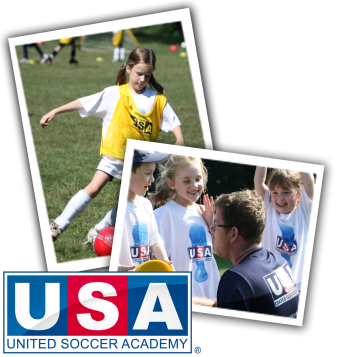 Days: Monday-FridayDates: August 3rd-August 7thLocation: Orange Avenue SchoolTimes: 6pm-7pmPlease click here for more information on Pre Academyhttp://unitedsocceracademy.com/soccer-programs/pre-academy.html FIRST PLAY SOCCER CAMPS (age 5-11): Experience the excitement of the world’s most popular sport at this highly appraised camp – First Play Soccer! Children will thrive in the exciting, fun atmosphere generated by our internationally qualified coaches and love the daily themes and soccer challenges!Days: Monday-FridayDates: June 29th-July 2nd & July 20th-July 24th & August 10th- August 14th  Location: Orange Avenue SchoolTimes: 9am-4pm, 9am-12:30pm, 1pm-4pm for June 29th-July 2nd & July 20th-24th 5pm-8pm for August 10th to 14thPlease click here for more information on First Play Soccer Campshttp://unitedsocceracademy.com/soccer-camps/traditional-soccer-camps/first-play-soccer-camps.htmlPREMIER PLAY SOCCER CAMPS (age 7-14): The Champions League is the world’s premier soccer club tournament, and United Soccer Academy is bringing its very own version to a town near you! It’s time for your child to become a Premier Player on one of USA’s Premier Play Soccer Camps.Days: Monday-FridayDates: June 29th-July 2nd & July 20th-July 24th & August 10th- August 14th  Location: Orange Avenue SchoolTimes: 9am-4pm, 9am-12:30pm, 1pm-4pm for June 29th-July 2nd & July 20th-24th 5pm-8pm for August 10th to 14thPlease click here for more information on Premier Play Soccer Campshttp://unitedsocceracademy.com/soccer-camps/traditional-soccer-camps/premier-play-soccer-camps.html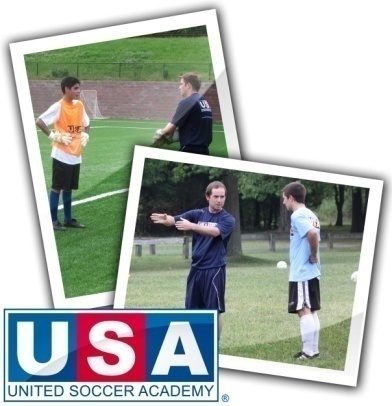 1 ON 1 SOCCER CAMPS (age 7-18): Ever wondered why some players are capable of things that others cannot achieve? There's no secret that practice makes perfect. Our individual training camps and specific evaluations will target weaknesses and accelerate a player’s improvement faster than regular practices.Days: Monday-FridayDates: August 3rd-August 7th & August 10th-August 14th Location: Orange Avenue SchoolTimes: 5pm-6pm & 6pm-7pm for August 3rd to 7th         5:30pm-6:30pm & 7pm-8pm for August 10th to 14th Please click here for more information on 1 on 1 Soccer Campshttp://unitedsocceracademy.com/soccer-camps/1-on-1-camps.htmlHIGH SCHOOL PREP CAMP (age 14 to 18):  USA have devised an intensive program of ball work and conditioning with proven results for players at the High School and College level. These camps are scheduled conveniently prior to the fall season to give you a running start on the competition!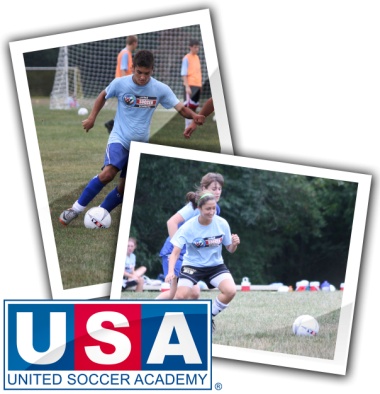 Days: Monday-FridayDates: August 3rd- August 7th  Location: Orange Avenue SchoolTimes: 5pm-7pmPlease click here for more information on High School Prep Campshttp://unitedsocceracademy.com/soccer-camps/high-school-soccer-camps/hs-preparation-camps.htmlPHYSICAL PREPARATION SOCCER CAMPS (age 7-14): Our experienced coaches will use a variety of modern training tools, such as weighted parachutes and speed ladders, to deliver sessions similar to those used by professional soccer clubs throughout the world. 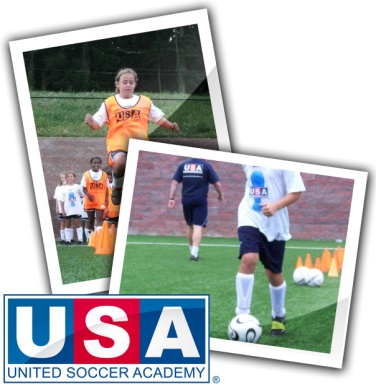 Days: Monday-FridayDates: August 3rd- August 7th  Location: Orange Avenue SchoolTimes: 5pm-7pmPlease click here for more information on Physical Preparation Soccer Campshttp://unitedsocceracademy.com/soccer-camps/specialist-soccer-camps/speed-agility-soccer-camps.html